	1. KUŽELKÁŘSKÁ LIGA DOROSTU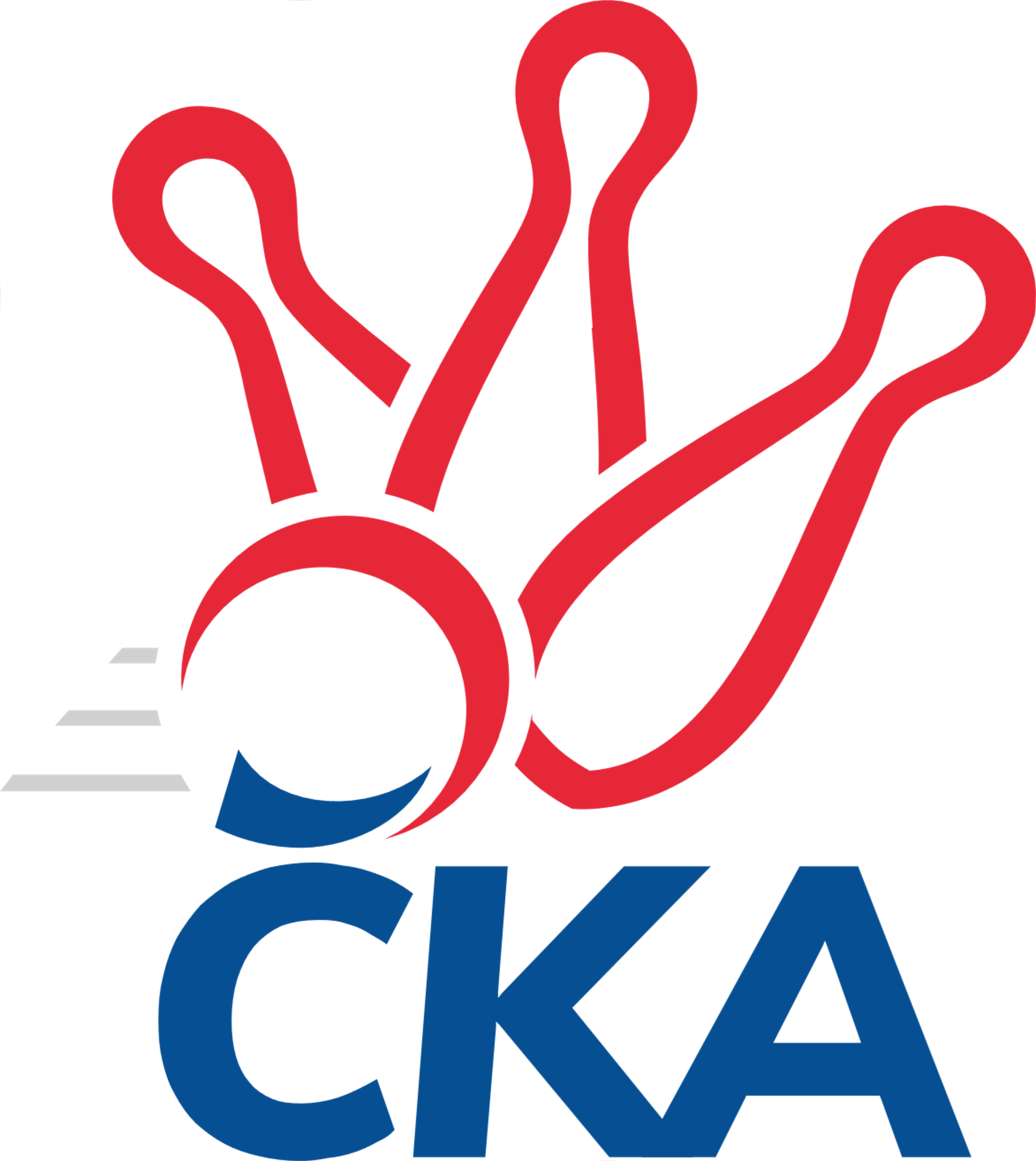 Č. 10Ročník 2019/2020	1.12.2019Nejlepšího výkonu v tomto kole: 1696 dosáhlo družstvo: SKK Náchod B1.KLD B 2019/2020Výsledky 10. kolaSouhrnný přehled výsledků:SKK Vrchlabí SPVR	- TJ Jiskra Hylváty	2:0	1619:1540		1.12.KK Zábřeh	- SKK Náchod	2:0	1610:1600		1.12.TJ Jiskra Hylváty B	- TJ Lokomotiva Č. Třebová	0:2	1144:1502		1.12.SKK Náchod B	- SKK Hořice	2:0	1696:1592		1.12.Tabulka družstev:	1.	SKK Náchod	10	9	0	1	18 : 2 	 	 1626	18	2.	TJ Lokomotiva Č. Třebová	10	8	0	2	16 : 4 	 	 1614	16	3.	KK Zábřeh	10	7	0	3	14 : 6 	 	 1570	14	4.	SKK Vrchlabí SPVR	10	6	0	4	12 : 8 	 	 1570	12	5.	SKK Náchod B	10	5	0	5	10 : 10 	 	 1602	10	6.	SKK Hořice	10	3	0	7	6 : 14 	 	 1577	6	7.	TJ Jiskra Hylváty	10	2	0	8	4 : 16 	 	 1472	4	8.	TJ Jiskra Hylváty B	10	0	0	10	0 : 20 	 	 1276	0Podrobné výsledky kola:	 SKK Vrchlabí SPVR	1619	2:0	1540	TJ Jiskra Hylváty	Šimon Fiebinger	136	116	129	142	523		544	148	133	 133	130	Tomáš Skala	Adam Svatý	144	117	123	137	521		502	112	128	 136	126	Matěj Mach	Veronika Valešová	126	127	118	115	486		494	89	139	 134	132	Vojtěch Morávek	Ondřej Stránský	149	153	136	137	575		371	93	106	 79	93	Jan Žemličkarozhodčí: Zdeňka HoráčkováNejlepší výkon utkání: 575 - Ondřej Stránský	 KK Zábřeh	1610	2:0	1600	SKK Náchod	Martin Vološčuk	143	136	112	136	527		519	146	120	 115	138	Martin Hanuš	Tomáš Ondráček	152	136	143	114	545		531	151	150	 109	121	Daniel Majer	Valerie Langerová	110	119	124	127	480		501	130	120	 129	122	Denis Hofman	Lukáš Krejčí	132	139	142	125	538		550	141	136	 144	129	František Hejnarozhodčí: Soňa KeprtováNejlepší výkon utkání: 550 - František Hejna	 TJ Jiskra Hylváty B	1144	0:2	1502	TJ Lokomotiva Č. Třebová	Kryštof Vavřín	132	99	104	97	432		518	123	129	 131	135	Adam Mísař	Tereza Vacková	116	81	73	72	342		466	124	118	 114	110	Lukáš Umlauf	Jan Vostrčil	82	100	108	80	370		481	127	116	 120	118	Miloslav Hýbl	nikdo nenastoupil		0	0		0		503	126	139	 102	136	Jakub Sokolrozhodčí: Petr GlacNejlepší výkon utkání: 518 - Adam Mísař	 SKK Náchod B	1696	2:0	1592	SKK Hořice	Barbora Lokvencová	131	130	123	133	517		573	139	146	 131	157	Ondřej Černý	Veronika Kábrtová	110	133	139	156	538		515	130	113	 136	136	Ondřej Duchoň	František Adamů ml.	168	146	125	151	590		504	138	118	 122	126	Martin Zvoníček	Helena Mervartová	130	152	155	131	568		479	123	100	 145	111	Ondřej Košťálrozhodčí: Jiří Doucha ml.Nejlepší výkon utkání: 590 - František Adamů ml.Pořadí jednotlivců:	jméno hráče	družstvo	celkem	plné	dorážka	chyby	poměr kuž.	Maximum	1.	Ondřej Stránský 	SKK Vrchlabí SPVR	566.90	373.9	193.1	2.6	5/5	(626)	2.	Denis Hofman 	SKK Náchod	550.04	369.6	180.5	3.6	5/5	(605)	3.	Miloslav Hýbl 	TJ Lokomotiva Č. Třebová	545.56	366.3	179.3	6.0	5/5	(573)	4.	Jakub Sokol 	TJ Lokomotiva Č. Třebová	544.68	363.5	181.2	5.3	5/5	(584)	5.	Martin Vološčuk 	KK Zábřeh	544.43	370.8	173.6	6.8	6/6	(562)	6.	Ondřej Černý 	SKK Hořice	543.48	374.5	169.0	5.9	5/5	(573)	7.	Adam Mísař 	TJ Lokomotiva Č. Třebová	540.38	364.0	176.4	4.6	4/5	(579)	8.	Veronika Kábrtová 	SKK Náchod B	539.33	358.0	181.3	4.8	6/6	(587)	9.	Martin Hanuš 	SKK Náchod	538.07	367.7	170.3	7.0	5/5	(586)	10.	František Adamů  ml.	SKK Náchod B	537.92	374.0	163.9	9.4	5/6	(590)	11.	František Hejna 	SKK Náchod	532.67	360.8	171.8	6.9	4/5	(566)	12.	Barbora Lokvencová 	SKK Náchod B	525.48	351.6	173.8	6.6	5/6	(590)	13.	Lukáš Krejčí 	KK Zábřeh	525.25	358.9	166.3	9.3	4/6	(593)	14.	Martin Zvoníček 	SKK Hořice	525.15	354.1	171.1	6.1	5/5	(573)	15.	Tomáš Ondráček 	KK Zábřeh	523.28	360.0	163.3	8.8	5/6	(545)	16.	Daniel Majer 	SKK Náchod	518.92	346.3	172.7	7.4	4/5	(569)	17.	Tomáš Skala 	TJ Jiskra Hylváty	517.88	353.1	164.8	13.0	4/4	(544)	18.	Šimon Fiebinger 	SKK Vrchlabí SPVR	510.08	347.0	163.1	10.0	5/5	(531)	19.	Jan Gintar 	SKK Náchod B	506.92	349.9	157.0	12.0	4/6	(552)	20.	Adam Svatý 	SKK Vrchlabí SPVR	498.60	340.9	157.7	10.1	5/5	(543)	21.	Ondřej Košťál 	SKK Hořice	498.24	346.0	152.2	12.4	5/5	(534)	22.	Ondřej Duchoň 	SKK Hořice	495.10	347.4	147.7	9.5	4/5	(555)	23.	Matěj Mach 	TJ Jiskra Hylváty	492.54	339.9	152.7	11.0	4/4	(535)	24.	Veronika Valešová 	SKK Vrchlabí SPVR	490.88	349.1	141.7	11.9	5/5	(546)	25.	Vojtěch Morávek 	TJ Jiskra Hylváty	481.83	333.3	148.6	15.0	4/4	(541)	26.	Valerie Langerová 	KK Zábřeh	474.36	331.5	142.9	10.2	5/6	(508)	27.	Martin Bryška 	TJ Jiskra Hylváty B	455.33	318.3	137.1	15.1	3/4	(510)	28.	Jan Vostrčil 	TJ Jiskra Hylváty B	428.70	310.1	118.6	19.1	4/4	(463)	29.	Kryštof Vavřín 	TJ Jiskra Hylváty B	423.25	286.1	137.1	13.9	4/4	(440)	30.	Jan Žemlička 	TJ Jiskra Hylváty	345.33	255.7	89.7	26.7	3/4	(371)		Helena Mervartová 	SKK Náchod B	568.00	381.0	187.0	4.0	1/6	(568)		Adéla Víšová 	SKK Náchod	546.00	363.7	182.3	4.7	1/5	(558)		Lucie Slavíková 	SKK Náchod B	532.00	374.0	158.0	6.0	1/6	(532)		Kryštof Brejtr 	SKK Náchod B	523.67	360.0	163.7	6.8	3/6	(550)		Eliška Boučková 	SKK Náchod	515.50	358.5	157.0	3.5	2/5	(536)		Michaela Dušková 	SKK Náchod	501.00	357.0	144.0	8.0	1/5	(501)		Kateřina Gintarová 	SKK Náchod B	482.00	334.0	148.0	14.0	1/6	(482)		Lukáš Umlauf 	TJ Lokomotiva Č. Třebová	479.58	327.7	151.9	11.5	3/5	(519)		Adam Bezdíček 	TJ Lokomotiva Č. Třebová	479.00	339.7	139.3	14.0	3/5	(498)		Marek Ležanský 	KK Zábřeh	468.00	327.0	141.0	7.0	1/6	(468)		Vojtěch Bočkaj 	TJ Lokomotiva Č. Třebová	462.00	343.0	119.0	18.0	1/5	(462)		Libor Krejčí 	KK Zábřeh	441.00	332.0	109.0	16.0	1/6	(441)		Jana Poláková 	TJ Jiskra Hylváty B	412.50	294.5	118.0	20.5	2/4	(442)		Anthony Šípek 	TJ Jiskra Hylváty B	355.40	262.4	93.0	25.6	1/4	(376)		Tereza Kroupová 	SKK Hořice	350.00	271.0	79.0	35.0	1/5	(350)		Tereza Vacková 	TJ Jiskra Hylváty B	323.50	251.5	72.0	34.0	1/4	(342)Sportovně technické informace:Starty náhradníků:registrační číslo	jméno a příjmení 	datum startu 	družstvo	číslo startu
Hráči dopsaní na soupisku:registrační číslo	jméno a příjmení 	datum startu 	družstvo	24249	Helena Mervartová	01.12.2019	SKK Náchod B	Program dalšího kola:19.1.2020	ne	10:00	TJ Lokomotiva Č. Třebová - SKK Vrchlabí SPVR	19.1.2020	ne	10:00	SKK Hořice - TJ Jiskra Hylváty B	19.1.2020	ne	10:00	TJ Jiskra Hylváty - SKK Náchod	19.1.2020	ne	10:00	SKK Náchod B - KK Zábřeh	Nejlepší šestka kola - absolutněNejlepší šestka kola - absolutněNejlepší šestka kola - absolutněNejlepší šestka kola - absolutněNejlepší šestka kola - dle průměru kuželenNejlepší šestka kola - dle průměru kuželenNejlepší šestka kola - dle průměru kuželenNejlepší šestka kola - dle průměru kuželenNejlepší šestka kola - dle průměru kuželenPočetJménoNázev týmuVýkonPočetJménoNázev týmuPrůměr (%)Výkon5xFrantišek Adamů ml.Náchod B5908xOndřej StránskýVrchlabí112.475757xOndřej StránskýVrchlabí5753xFrantišek Adamů ml.Náchod B110.925903xOndřej ČernýHořice5731xFrantišek HejnaSKK Náchod109.765501xHelena MervartováNáchod B5681xTomáš OndráčekZábřeh108.765452xFrantišek HejnaSKK Náchod5504xAdam MísařČ. Třebová108.45181xTomáš OndráčekZábřeh5455xOndřej ČernýHořice107.72573